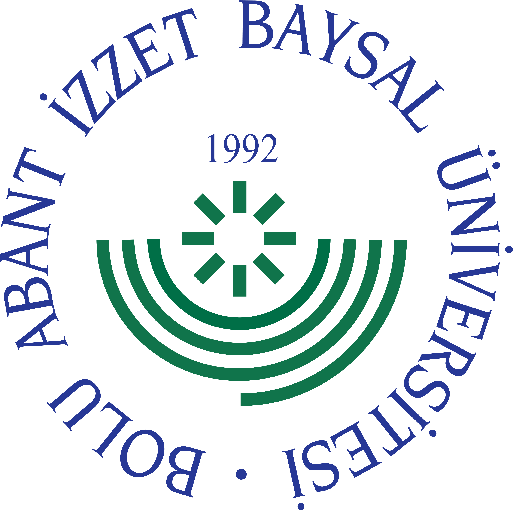 
     GÖREV YETKİ VE SORUMLULUK
FORMU  Bu formda açıklanan görev tanımını okudum. Görevimi burada belirtilen şekilde yerine getirmeyi kabul ediyorum.           ONAYLAYANDoküman NoGT - 008İlk Yayın TarihiBaskı NoRevizyon No/TarihBirimiGenel Sekreterlik MakamıGörev UnvanıGenel SekreterBağlı Olduğu YöneticiRektörYerine Vekalet Edecek KişiGenel Sekreter YardımcısıGörev, Yetki ve SorumluluklarÜniversite idare teşkilatında bulunan birimlerin verimli, düzenli ve uyumlu şekilde çalışmasını sağlamak.Belirtilen kanun ve yönetmelik hükümleri ile yönetim kurulu ve senato kararları doğrultusunda ve onların çizdiği politikalar çerçevesinde görevlerini yürütmek. Üniversite Senatosu ile Üniversite Yönetim Kurulunda oylamaya katılmaksızın raportörlük görevi yapmak, bu kurullarda alınan karaların yazılması, korunması ve saklanmasını sağlamak. Üniversite Senatosu ile Üniversite Yönetim Kurulu kararlarını Üniversiteye bağlı birimlere iletmek. Kendisine bağlı Daire Başkanlıkları ve bağlı diğer birimler aracılığıyla Üniversitenin tüm bürokratik ve idari hizmetlerini yürütmek. Üniversite idari teşkilatında görevlendirilecek personel hakkında Rektöre öneride bulunmak. Üniversitenin belirlenen amaç ve hedeflere ulaşabilmesi için idari görevleri yerine getirecek yeterli kadroyu kurmak. Genel Sekreterliğe bağlı birimlerin faaliyetlerini düzenlemek, denetlemek ve bu faaliyetlerin yürütülmesini sağlamak. Üniversiteye ÜBYS (Üniversite Bilgi Yönetim Sistemi) ve KEP (Kayıtlı Elektronik Posta) üzerinden gelen evrakların dağıtımını yapmak. Üniversitenin iç ve dış yazışmalarında imza yetkisini kullanmak ve bu yetkiyi gerektiğinde yardımcılarına devretmek. ÜBYS (Üniversite Bilgi Yönetim Sistemi) üzerinden gelen yazıları imza ve parafe etmek. Yönetim kurulu ve Senato gündemlerinin belirlenmesi için gerekli çalışmaları yapmak. Yönetim Kurulu ve Senato kararlarını uygulamak, izlemek ve sonuçlandırmak. Üniversiteyi Bakanlık, Valilik, Belediye Başkanlığı vb. kamu kuruluşlarına karşı temsil etmek. Üniversitenin yıllık bütçe çalışmalarını yürütmek ve bununla ilgili daire başkanlıklarını koordine etmek. Genel Sekreter Yardımcısıyla ve daire başkanlıkları ile periyodik toplantılar yapmak, görüş alışverişinde bulunmak. Üniversite idari teşkilatında görevlendirilecek personel hakkında rektöre öneride bulunmak, Rektörlüğün yazışmalarını yürütmek, Rektörlüğün protokol, ziyaret ve tören işlerinin düzenlenmesini sağlamak. Kanun, Tüzük, Yönetmelikler çerçevesinde Yönetim kurulu, Senato ve Rektörün vereceği diğer görevleri yerine getirmek. Görevi ile ilgili süreçleri Üniversitemiz Kalite Politikası ve Kalite Yönetim Sistemi çerçevesinde, kalite hedefleri ve prosedürlerine uygun olarak yürütmek, Genel Sekreter, yukarıda yazılı olan bütün bu görevleri kanunlara ve yönetmeliklere uygun olarak yerine getirirken Rektöre karşı sorumludur.UnvanıTarihAdı SoyadıİmzaUnvanıTarihAdı Soyadıİmza